Профилактика гриппа, коронавирусной инфекции, острых респираторных вирусных инфекции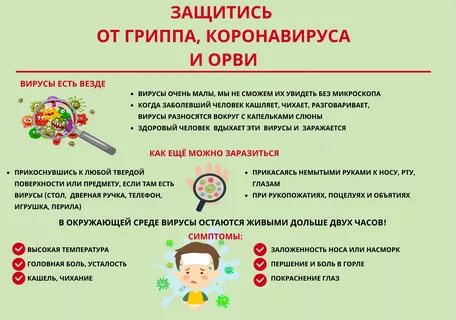 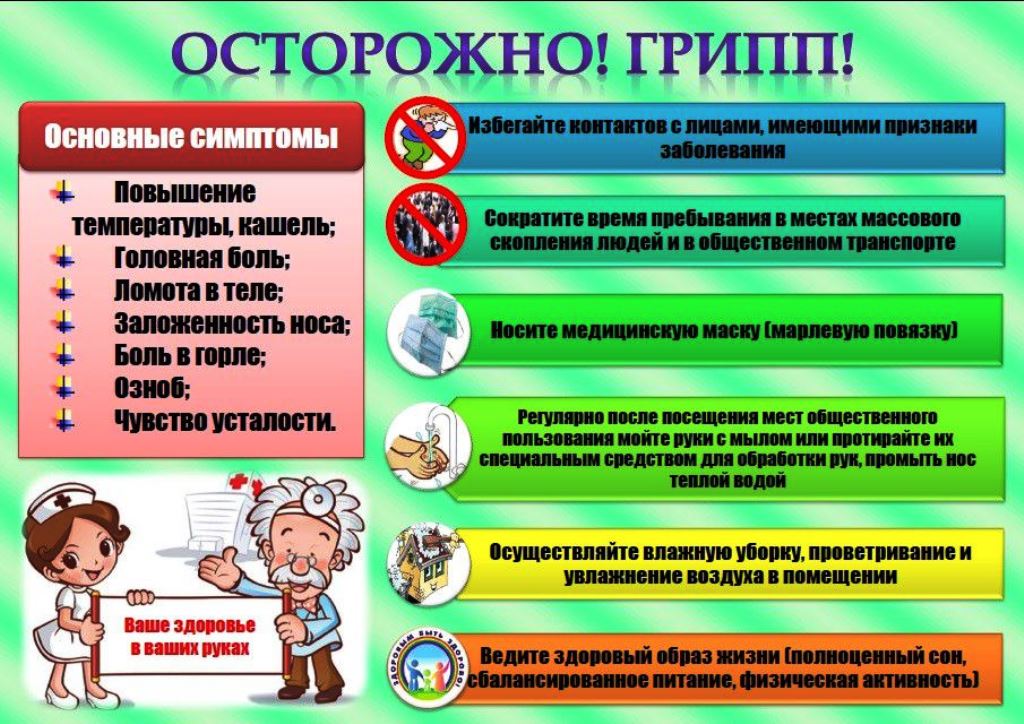 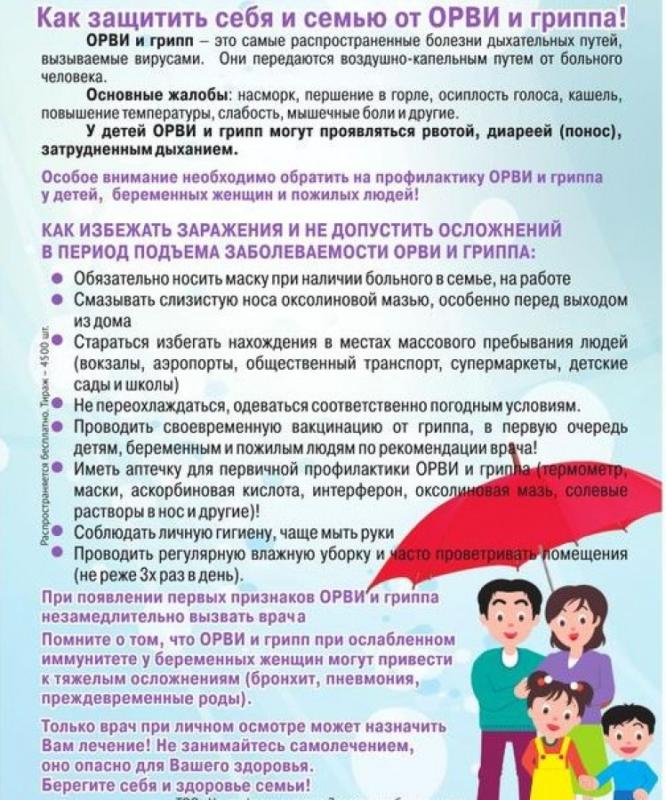 